The Miracle  Fichis [Figs]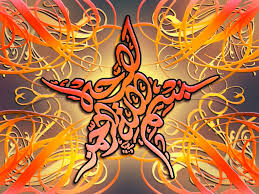 Vol. 1The Exclusive Islamic Miracle Photographs of Dr Umar Elahi AzamWednesday 16th September 2015Manchester, UKIntroductionA fiche is a species of fig.The Name of Allah  was found on the exterior of on one fichi and in three places in the interior of another fichi.  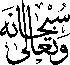 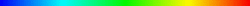 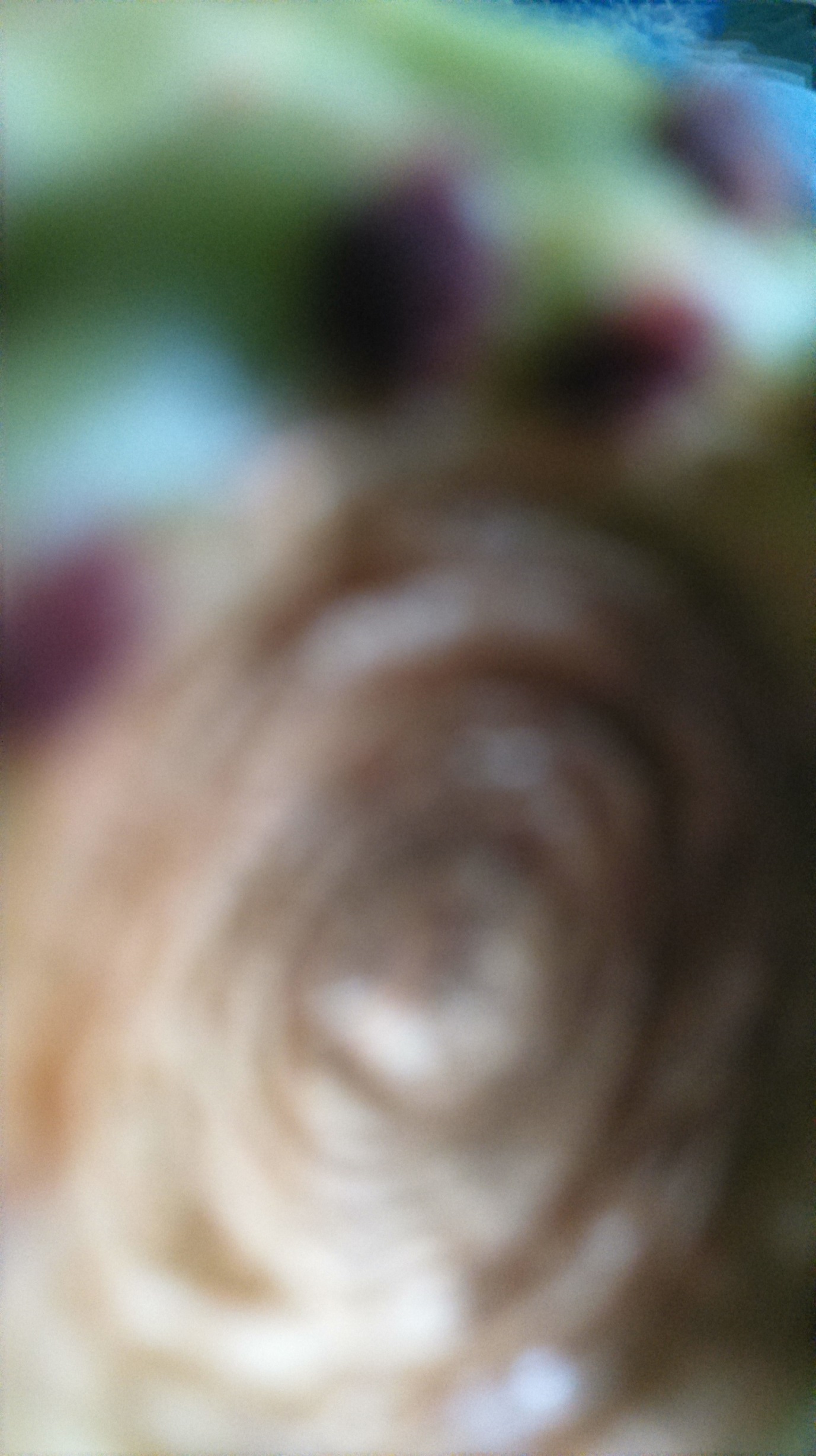 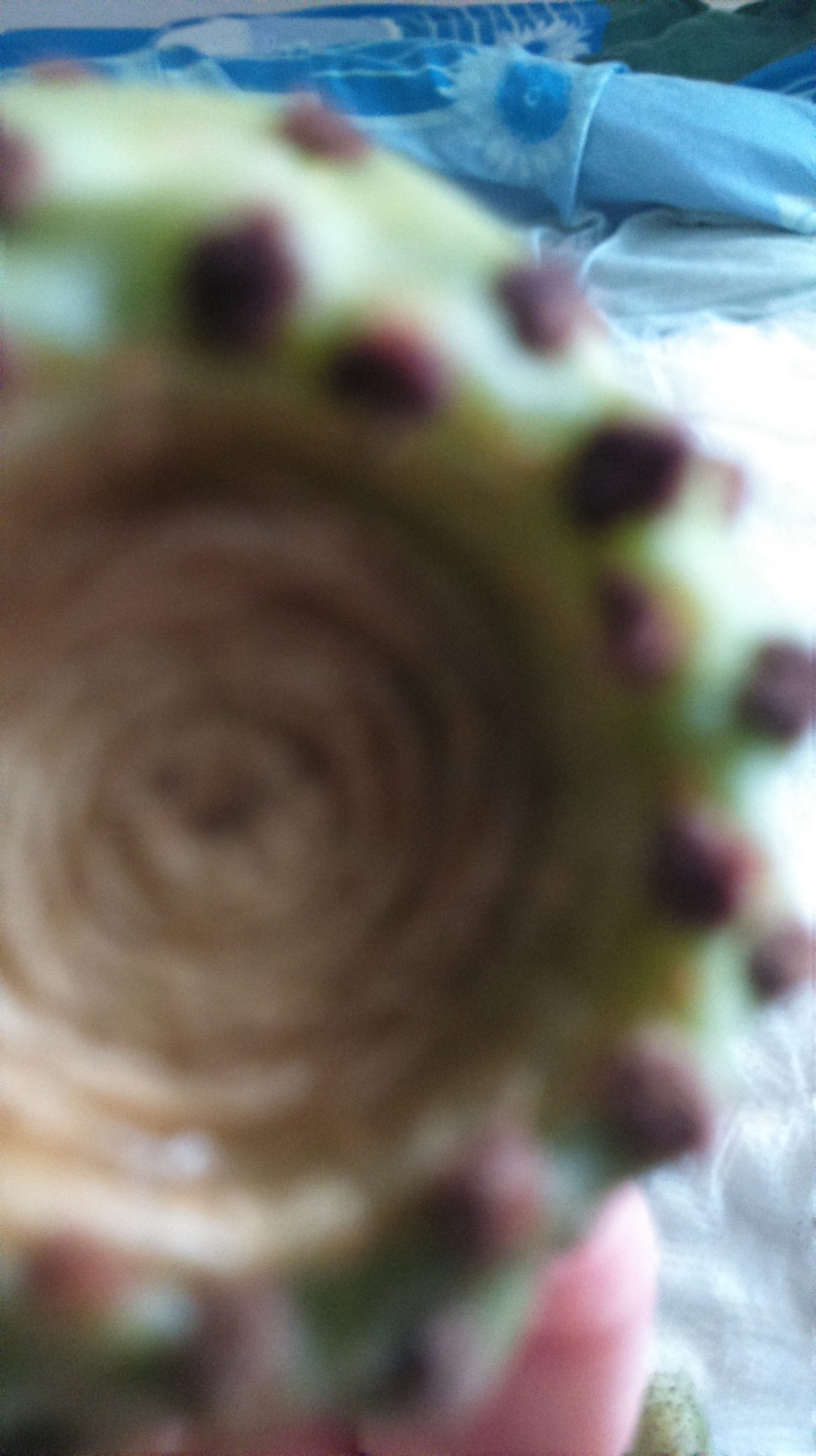 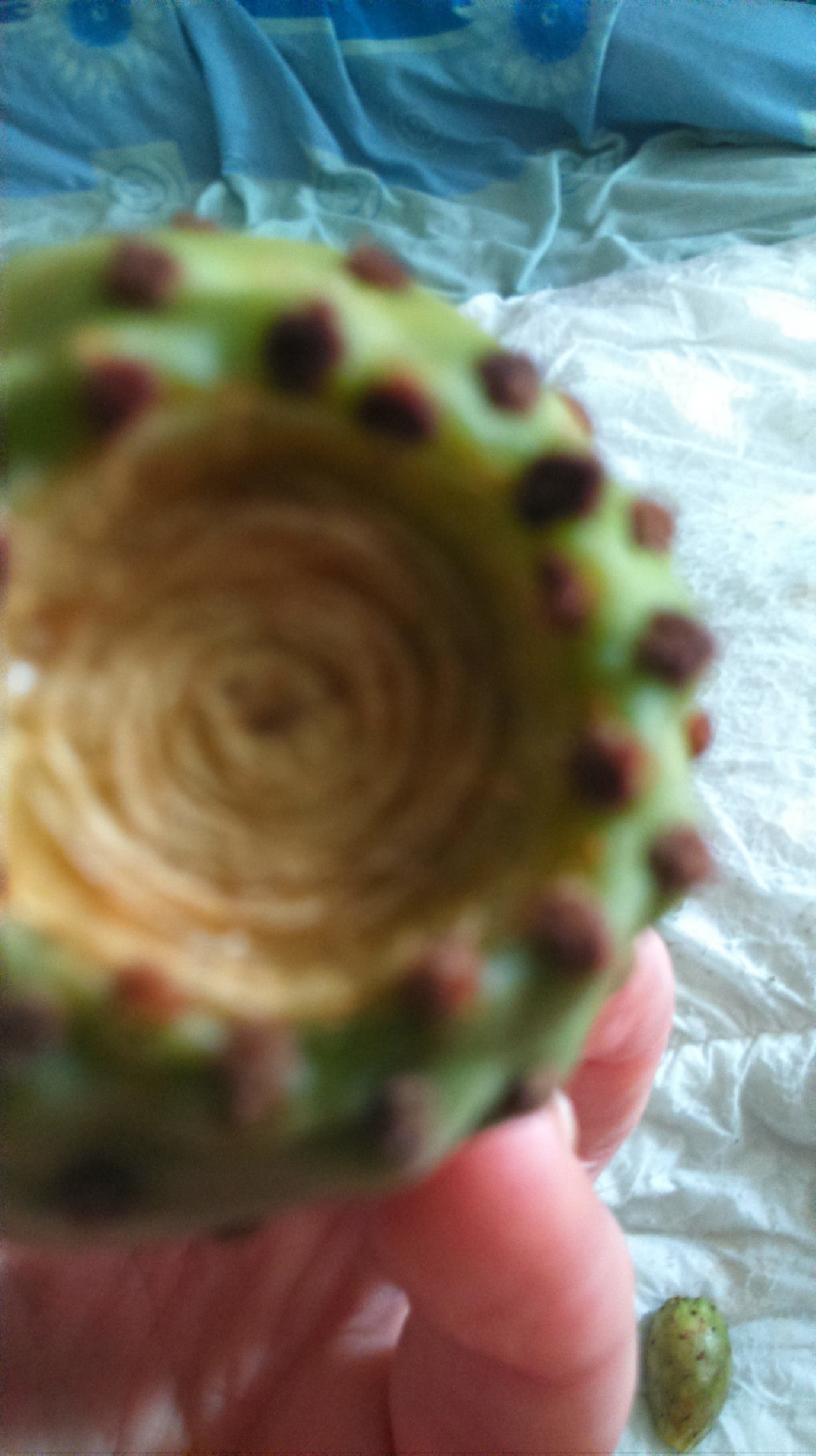 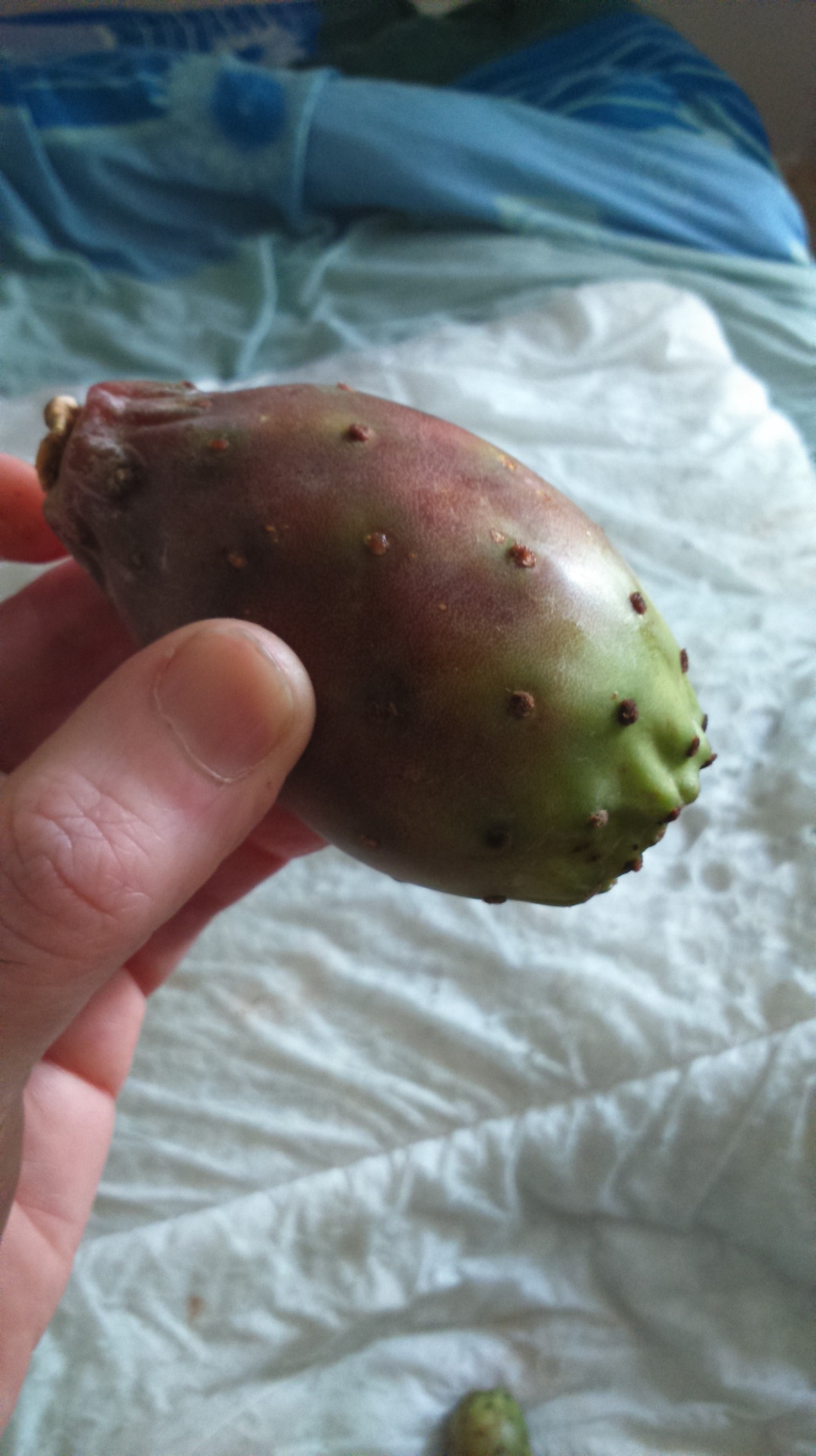 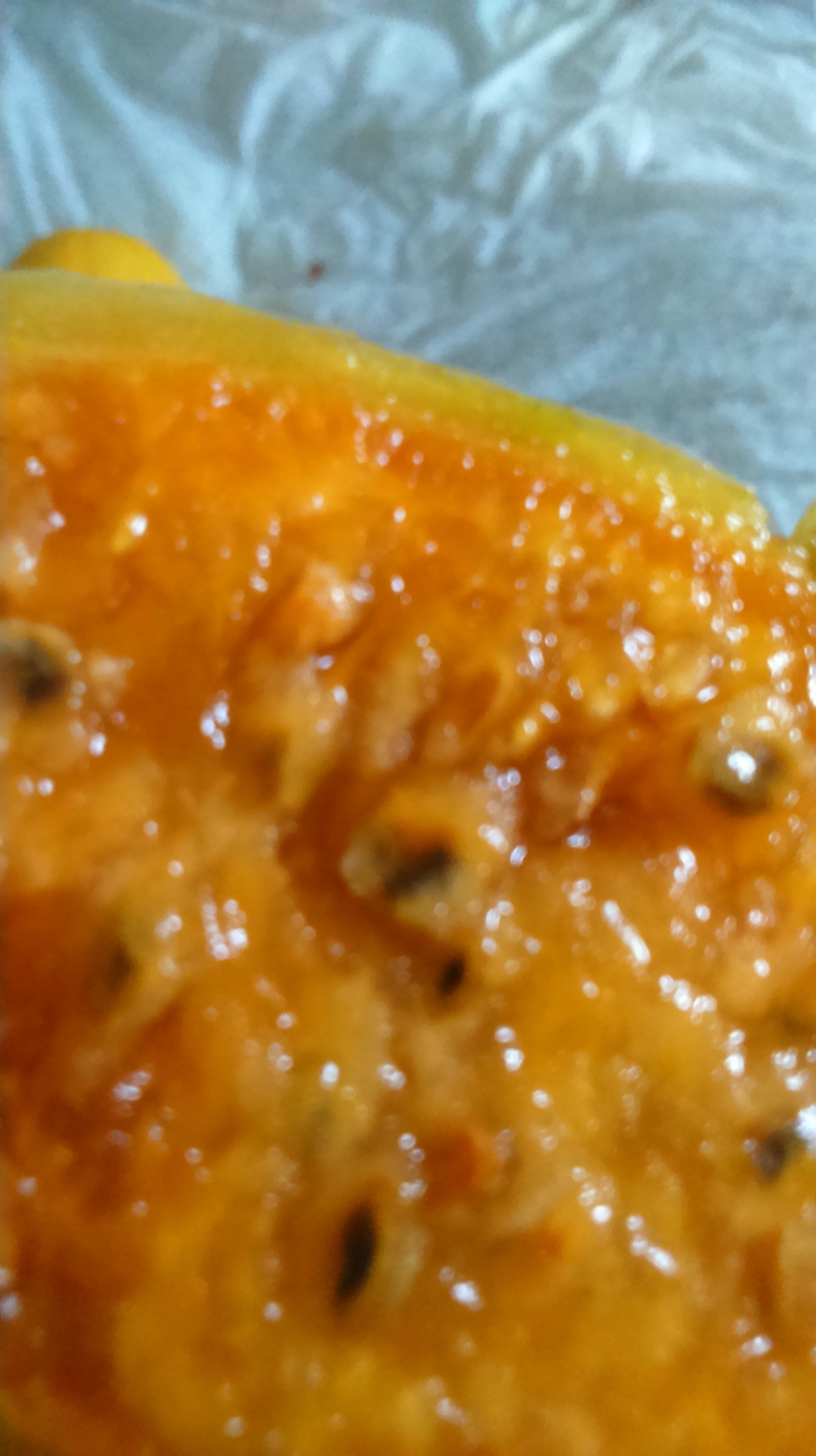 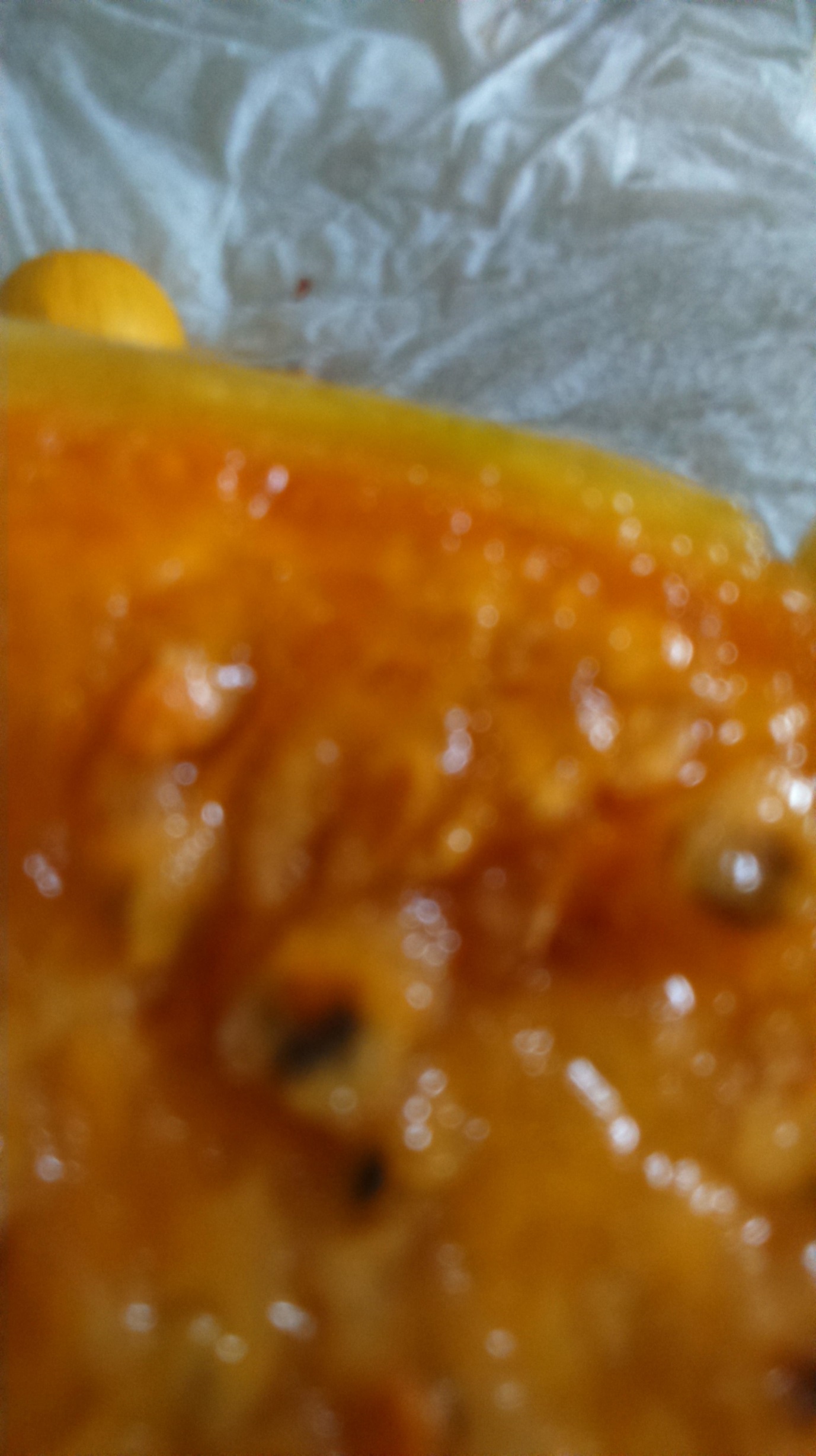 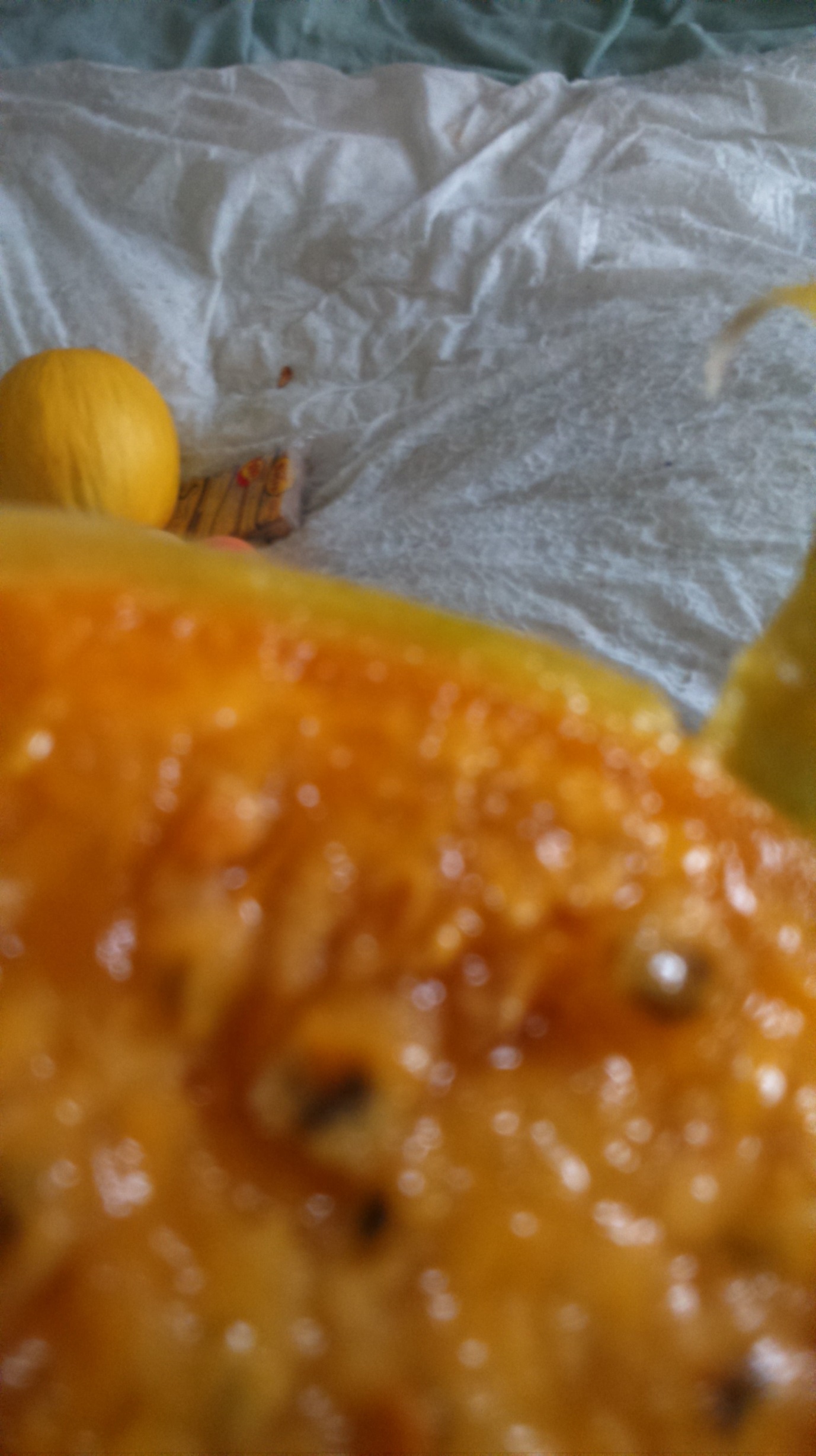 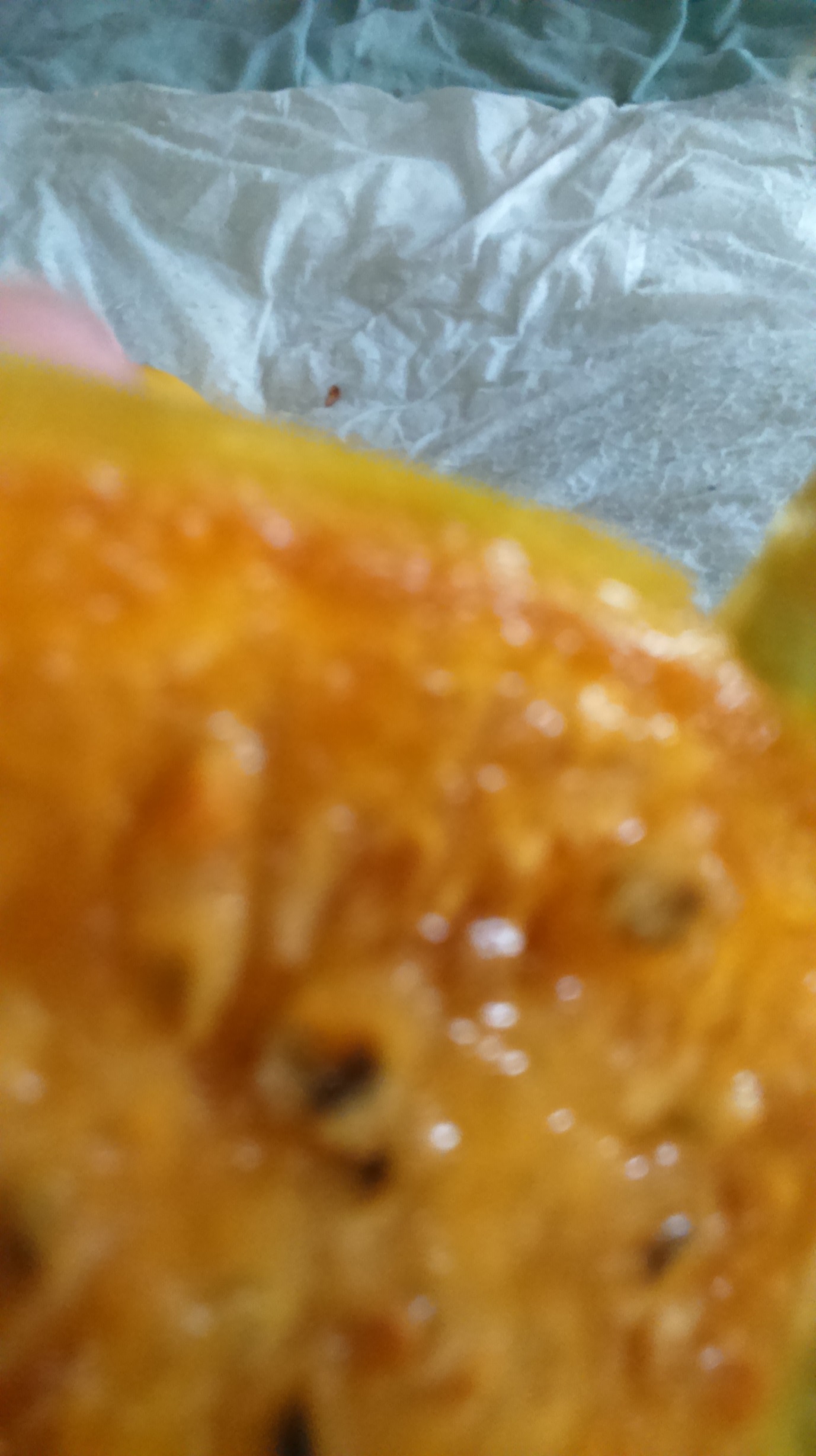 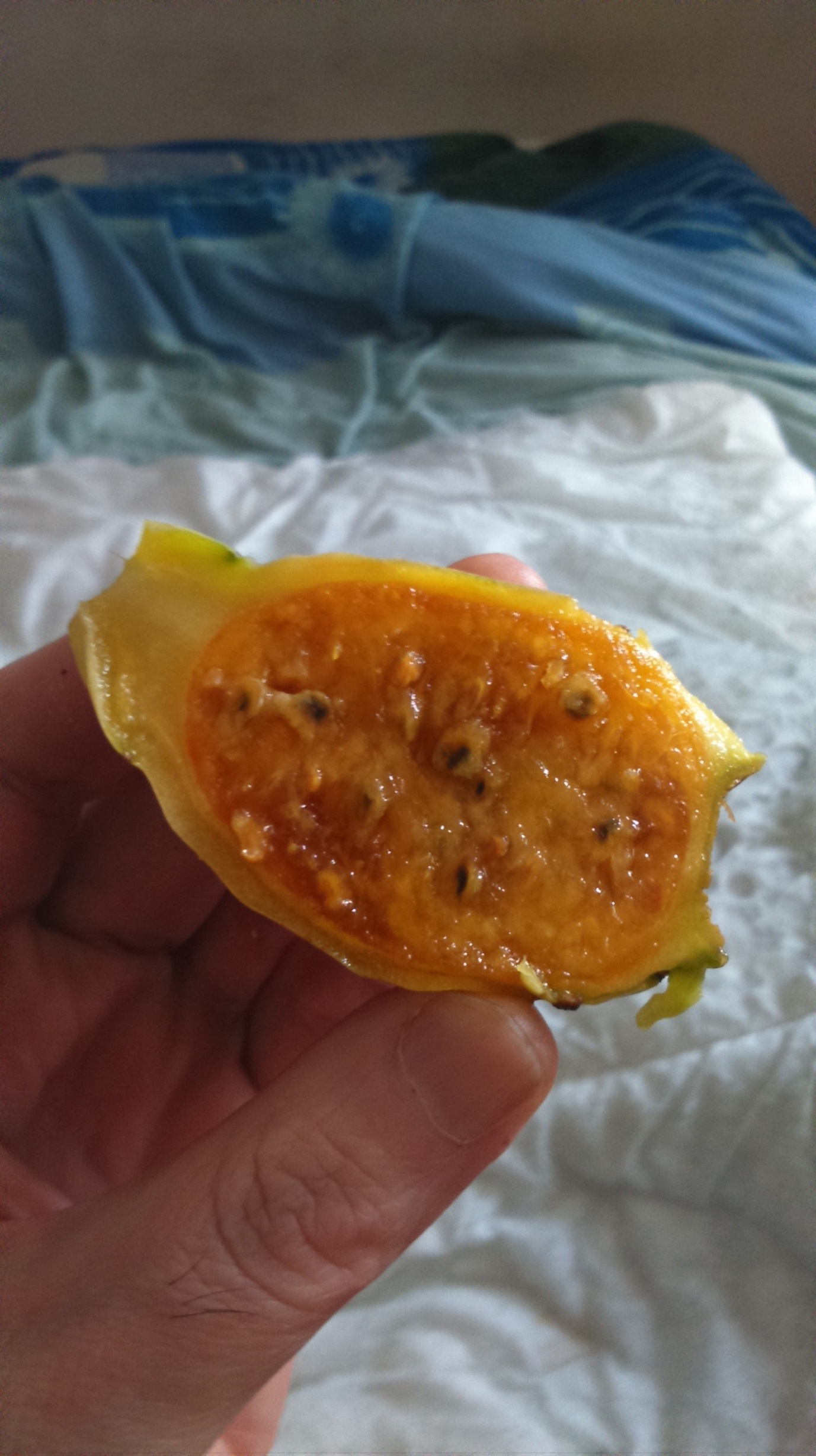 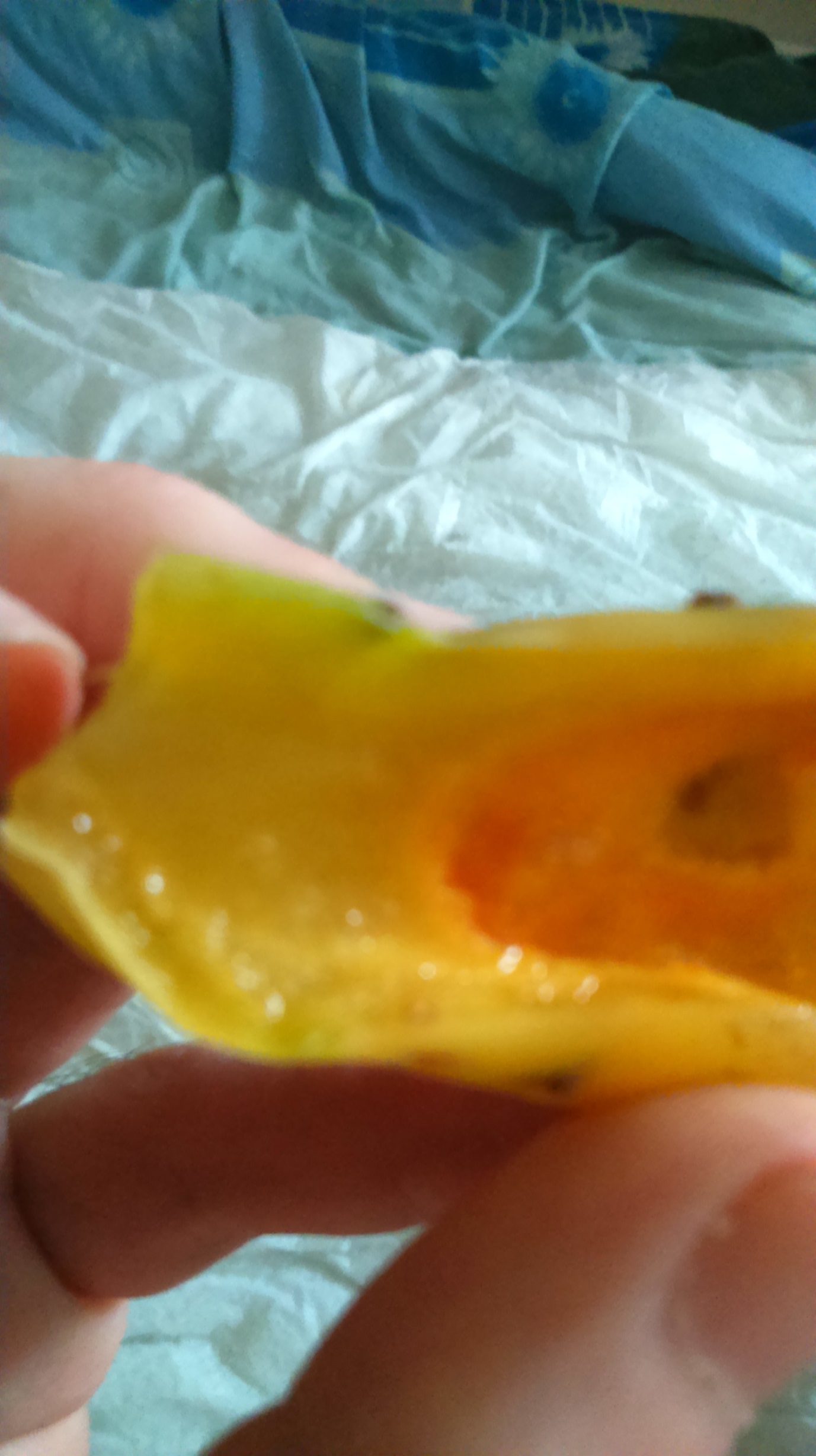 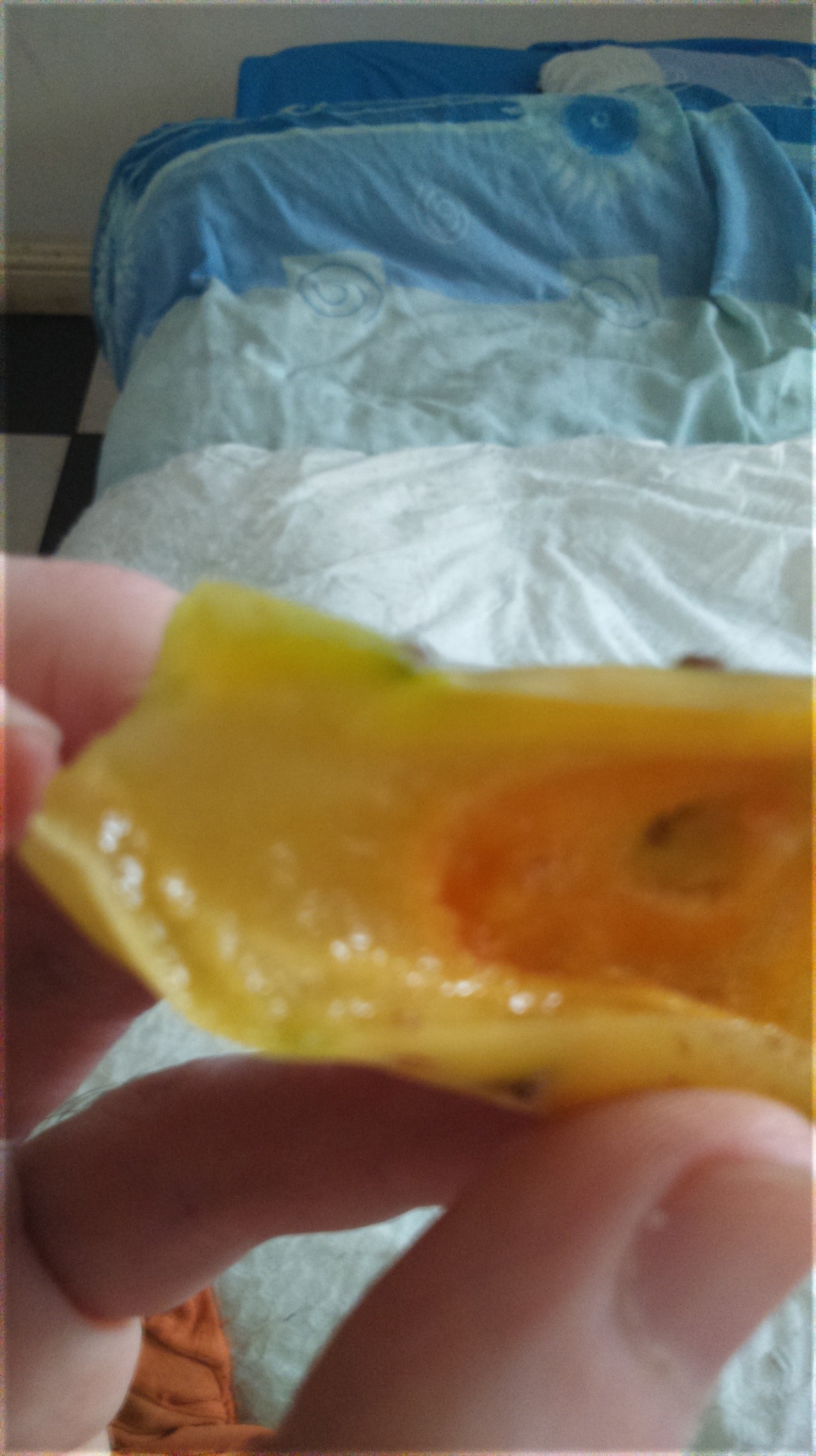 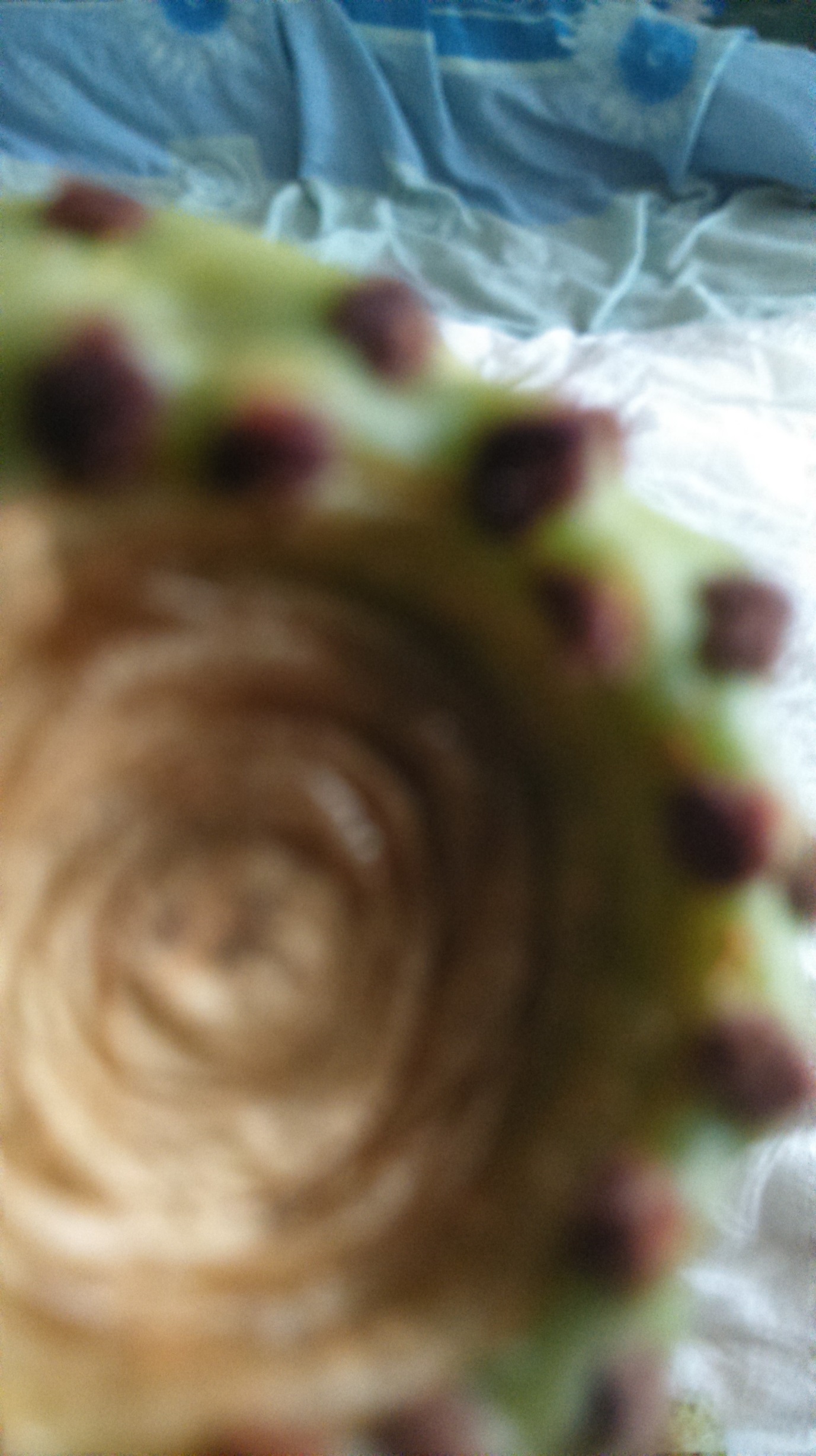 